Отдел образования Сердобского районаМДОУ детский сад № 5 г.Сердобска07.05.2024                                                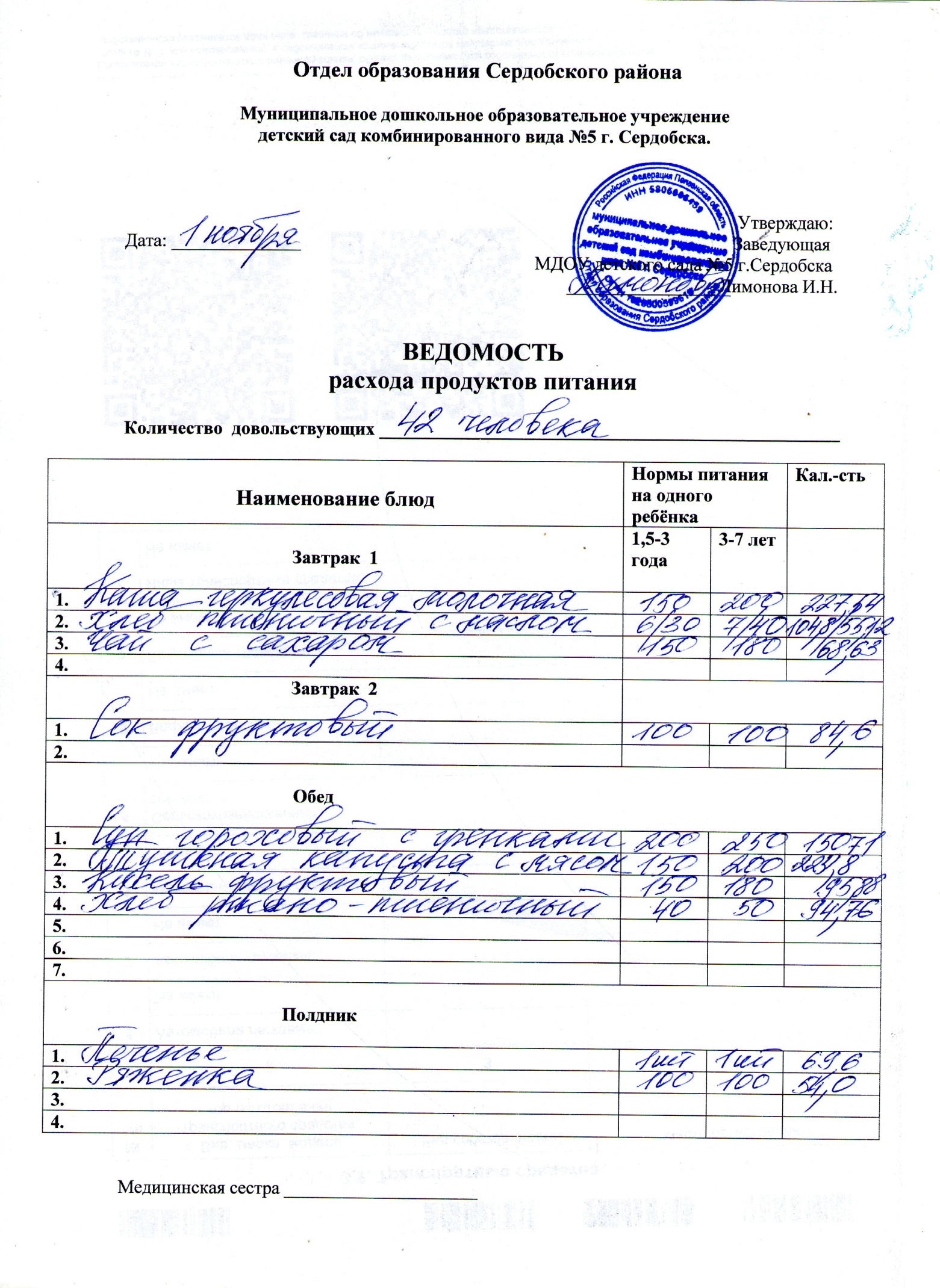 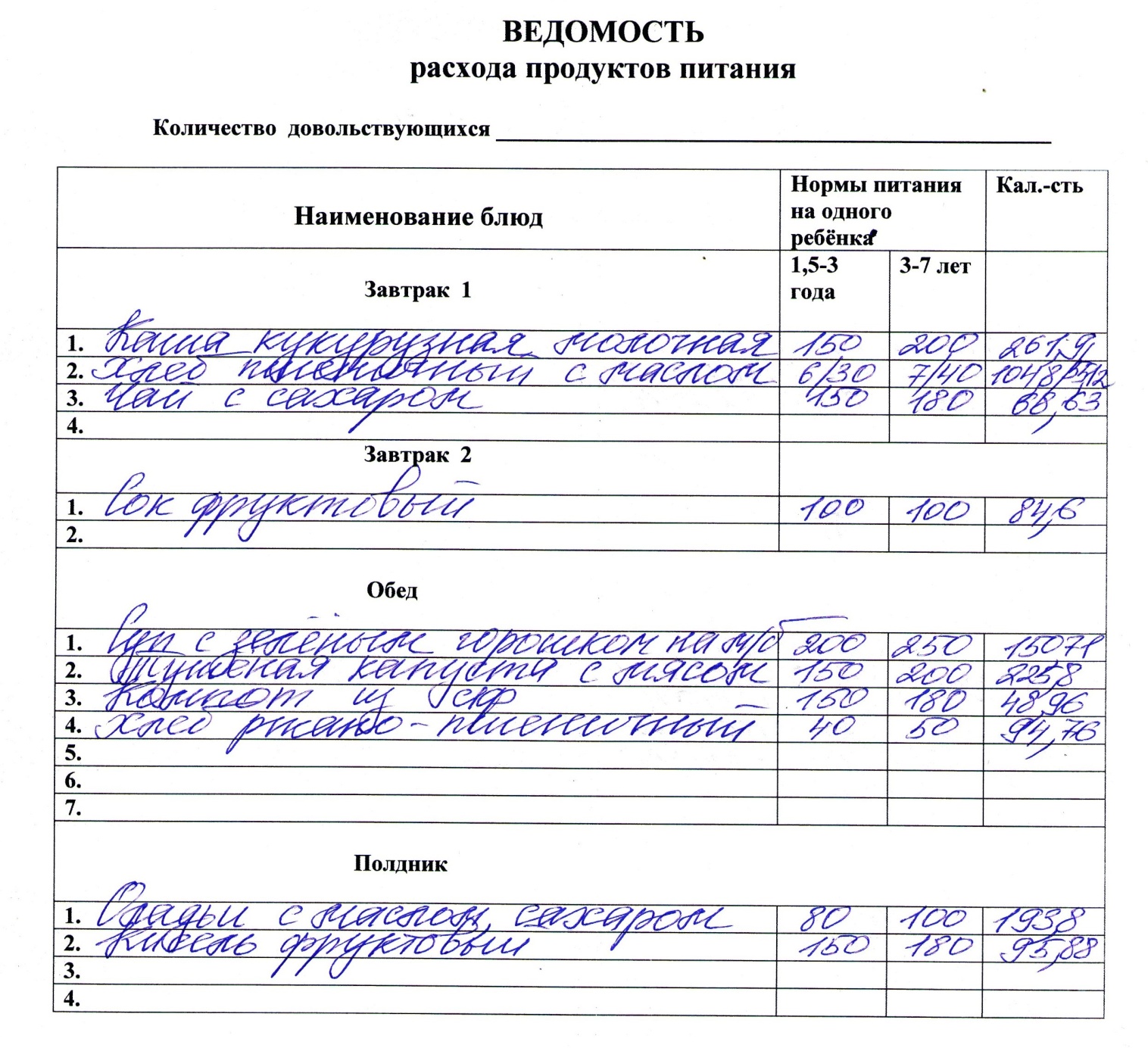 